الواحد الرابعحضرت باباصلی فارسی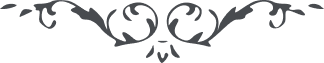 الواحد الرابع 